Bennani, Soulaimane      .                                                                                                                                                  Bennani, Soulaimane      .                                                                                                                                                  Bennani, Soulaimane      .                                                                                                                                                  Rés. Assafaa 4, Imbl. 46, Appt. 8, Sala Al-Jadida 11100, Morocco                                Phone  +212 (0) 696745513                      E-mail  sulayman.albannani@gmail.comBennani, Soulaimane      .                                                                                                                                                  Bennani, Soulaimane      .                                                                                                                                                  Bennani, Soulaimane      .                                                                                                                                                                                                                                               .                                                                                                                                                                                   .                                                                                                                                                                                   .                                                                                      ObjectiveA US-Moroccan linguist with a dual cultural exposure, seeking a position with an opportunity to employ my rich and polyvalent academic background as well as my linguistic skills (Translation/ Editing/ Teaching), beside other competencies, such as analytical and detail-oriented skills, communication (written & oral), coordination (managerial), and organization (administrative).A US-Moroccan linguist with a dual cultural exposure, seeking a position with an opportunity to employ my rich and polyvalent academic background as well as my linguistic skills (Translation/ Editing/ Teaching), beside other competencies, such as analytical and detail-oriented skills, communication (written & oral), coordination (managerial), and organization (administrative).A US-Moroccan linguist with a dual cultural exposure, seeking a position with an opportunity to employ my rich and polyvalent academic background as well as my linguistic skills (Translation/ Editing/ Teaching), beside other competencies, such as analytical and detail-oriented skills, communication (written & oral), coordination (managerial), and organization (administrative).A US-Moroccan linguist with a dual cultural exposure, seeking a position with an opportunity to employ my rich and polyvalent academic background as well as my linguistic skills (Translation/ Editing/ Teaching), beside other competencies, such as analytical and detail-oriented skills, communication (written & oral), coordination (managerial), and organization (administrative).Education2015 – 2016                             Ecole Normale Superieure (ENS)                                Rabat, Morocco     BA.Ed. in TESOL (Intensive observed training in teaching English as a foreign language)               2013                                                Cambridge University                                        Boston, MA, USA                                                                                                                           CELTA (TESOL hands-on training with 9 observed TPs covering all lesson types in real classroom settings) 2001 – 2007                   Ohio State University & Franklin University                 Columbus, Ohio, USA College Student (Journalism communications &  business courses)1993 – 1999 	                 Mohammed V University                                       Rabat, Morocco                                          BA in Communications (Applied Bachelor’s in Communications, Faculty of Letters and Human Sciences)2015 – 2016                             Ecole Normale Superieure (ENS)                                Rabat, Morocco     BA.Ed. in TESOL (Intensive observed training in teaching English as a foreign language)               2013                                                Cambridge University                                        Boston, MA, USA                                                                                                                           CELTA (TESOL hands-on training with 9 observed TPs covering all lesson types in real classroom settings) 2001 – 2007                   Ohio State University & Franklin University                 Columbus, Ohio, USA College Student (Journalism communications &  business courses)1993 – 1999 	                 Mohammed V University                                       Rabat, Morocco                                          BA in Communications (Applied Bachelor’s in Communications, Faculty of Letters and Human Sciences)2015 – 2016                             Ecole Normale Superieure (ENS)                                Rabat, Morocco     BA.Ed. in TESOL (Intensive observed training in teaching English as a foreign language)               2013                                                Cambridge University                                        Boston, MA, USA                                                                                                                           CELTA (TESOL hands-on training with 9 observed TPs covering all lesson types in real classroom settings) 2001 – 2007                   Ohio State University & Franklin University                 Columbus, Ohio, USA College Student (Journalism communications &  business courses)1993 – 1999 	                 Mohammed V University                                       Rabat, Morocco                                          BA in Communications (Applied Bachelor’s in Communications, Faculty of Letters and Human Sciences)2015 – 2016                             Ecole Normale Superieure (ENS)                                Rabat, Morocco     BA.Ed. in TESOL (Intensive observed training in teaching English as a foreign language)               2013                                                Cambridge University                                        Boston, MA, USA                                                                                                                           CELTA (TESOL hands-on training with 9 observed TPs covering all lesson types in real classroom settings) 2001 – 2007                   Ohio State University & Franklin University                 Columbus, Ohio, USA College Student (Journalism communications &  business courses)1993 – 1999 	                 Mohammed V University                                       Rabat, Morocco                                          BA in Communications (Applied Bachelor’s in Communications, Faculty of Letters and Human Sciences)Training2005                                                           C.R.I.S                                                       Columbus, Ohio, USACompletion of the Interpreter Code of Ethics training at Community Refugee and ImmigrationServices.2005                                                           C.R.I.S                                                       Columbus, Ohio, USACompletion of the Interpreter Code of Ethics training at Community Refugee and ImmigrationServices.2005                                                           C.R.I.S                                                       Columbus, Ohio, USACompletion of the Interpreter Code of Ethics training at Community Refugee and ImmigrationServices.2005                                                           C.R.I.S                                                       Columbus, Ohio, USACompletion of the Interpreter Code of Ethics training at Community Refugee and ImmigrationServices.Experience2010 – Now                                              Freelancer                                                        USA / Morocco Translator/ Editor / WriterHave been instrumental in producing very smooth and accurate documents                                                                                                                                               2014 – 2015                                                 BBLC                                                      Nador, Morocco                                                                                                                                                                         CELTA Teacher                                                                                                                                                        ● Planned different level course content with a creative spirit and use of audiovisuals.                                                                                                                                                                         ● Taught general and specific-purpose English (global communication, H.S. and TOEFL prep. courses).                                                                                                                                                                                                     ● Provided direction and assistance to the head-supervisor.2010 – 2013                                  Columbus Public Schools                                   Columbus, Ohio, USA                                 Substitute Teacher (Integrated Language Arts)           ● Followed curriculum guidelines and requirements.● Responsible for the maintenance of records and attendance of students.● Successfully handled conflicts and maintained order in the classroom.● Discussed classroom issues in meetings and expedited solutions enhancing school activities.2005 – 2010                                               C.R.I.S.                                                                  Columbus, Ohio, USA                                                                                                                            Interpreter ● Converted communication from/into Arabic and English.● Completed the ‘Interpreter’s Code of Ethics’ training.                 2010 – Now                                              Freelancer                                                        USA / Morocco Translator/ Editor / WriterHave been instrumental in producing very smooth and accurate documents                                                                                                                                               2014 – 2015                                                 BBLC                                                      Nador, Morocco                                                                                                                                                                         CELTA Teacher                                                                                                                                                        ● Planned different level course content with a creative spirit and use of audiovisuals.                                                                                                                                                                         ● Taught general and specific-purpose English (global communication, H.S. and TOEFL prep. courses).                                                                                                                                                                                                     ● Provided direction and assistance to the head-supervisor.2010 – 2013                                  Columbus Public Schools                                   Columbus, Ohio, USA                                 Substitute Teacher (Integrated Language Arts)           ● Followed curriculum guidelines and requirements.● Responsible for the maintenance of records and attendance of students.● Successfully handled conflicts and maintained order in the classroom.● Discussed classroom issues in meetings and expedited solutions enhancing school activities.2005 – 2010                                               C.R.I.S.                                                                  Columbus, Ohio, USA                                                                                                                            Interpreter ● Converted communication from/into Arabic and English.● Completed the ‘Interpreter’s Code of Ethics’ training.                 2010 – Now                                              Freelancer                                                        USA / Morocco Translator/ Editor / WriterHave been instrumental in producing very smooth and accurate documents                                                                                                                                               2014 – 2015                                                 BBLC                                                      Nador, Morocco                                                                                                                                                                         CELTA Teacher                                                                                                                                                        ● Planned different level course content with a creative spirit and use of audiovisuals.                                                                                                                                                                         ● Taught general and specific-purpose English (global communication, H.S. and TOEFL prep. courses).                                                                                                                                                                                                     ● Provided direction and assistance to the head-supervisor.2010 – 2013                                  Columbus Public Schools                                   Columbus, Ohio, USA                                 Substitute Teacher (Integrated Language Arts)           ● Followed curriculum guidelines and requirements.● Responsible for the maintenance of records and attendance of students.● Successfully handled conflicts and maintained order in the classroom.● Discussed classroom issues in meetings and expedited solutions enhancing school activities.2005 – 2010                                               C.R.I.S.                                                                  Columbus, Ohio, USA                                                                                                                            Interpreter ● Converted communication from/into Arabic and English.● Completed the ‘Interpreter’s Code of Ethics’ training.                 2010 – Now                                              Freelancer                                                        USA / Morocco Translator/ Editor / WriterHave been instrumental in producing very smooth and accurate documents                                                                                                                                               2014 – 2015                                                 BBLC                                                      Nador, Morocco                                                                                                                                                                         CELTA Teacher                                                                                                                                                        ● Planned different level course content with a creative spirit and use of audiovisuals.                                                                                                                                                                         ● Taught general and specific-purpose English (global communication, H.S. and TOEFL prep. courses).                                                                                                                                                                                                     ● Provided direction and assistance to the head-supervisor.2010 – 2013                                  Columbus Public Schools                                   Columbus, Ohio, USA                                 Substitute Teacher (Integrated Language Arts)           ● Followed curriculum guidelines and requirements.● Responsible for the maintenance of records and attendance of students.● Successfully handled conflicts and maintained order in the classroom.● Discussed classroom issues in meetings and expedited solutions enhancing school activities.2005 – 2010                                               C.R.I.S.                                                                  Columbus, Ohio, USA                                                                                                                            Interpreter ● Converted communication from/into Arabic and English.● Completed the ‘Interpreter’s Code of Ethics’ training.                 LanguagesSpeak, read, write, edit, and translate/interpret: Arabic/ English (native/ near-native) and  French (adv).Speak, read, write, edit, and translate/interpret: Arabic/ English (native/ near-native) and  French (adv).Speak, read, write, edit, and translate/interpret: Arabic/ English (native/ near-native) and  French (adv).Speak, read, write, edit, and translate/interpret: Arabic/ English (native/ near-native) and  French (adv).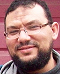 